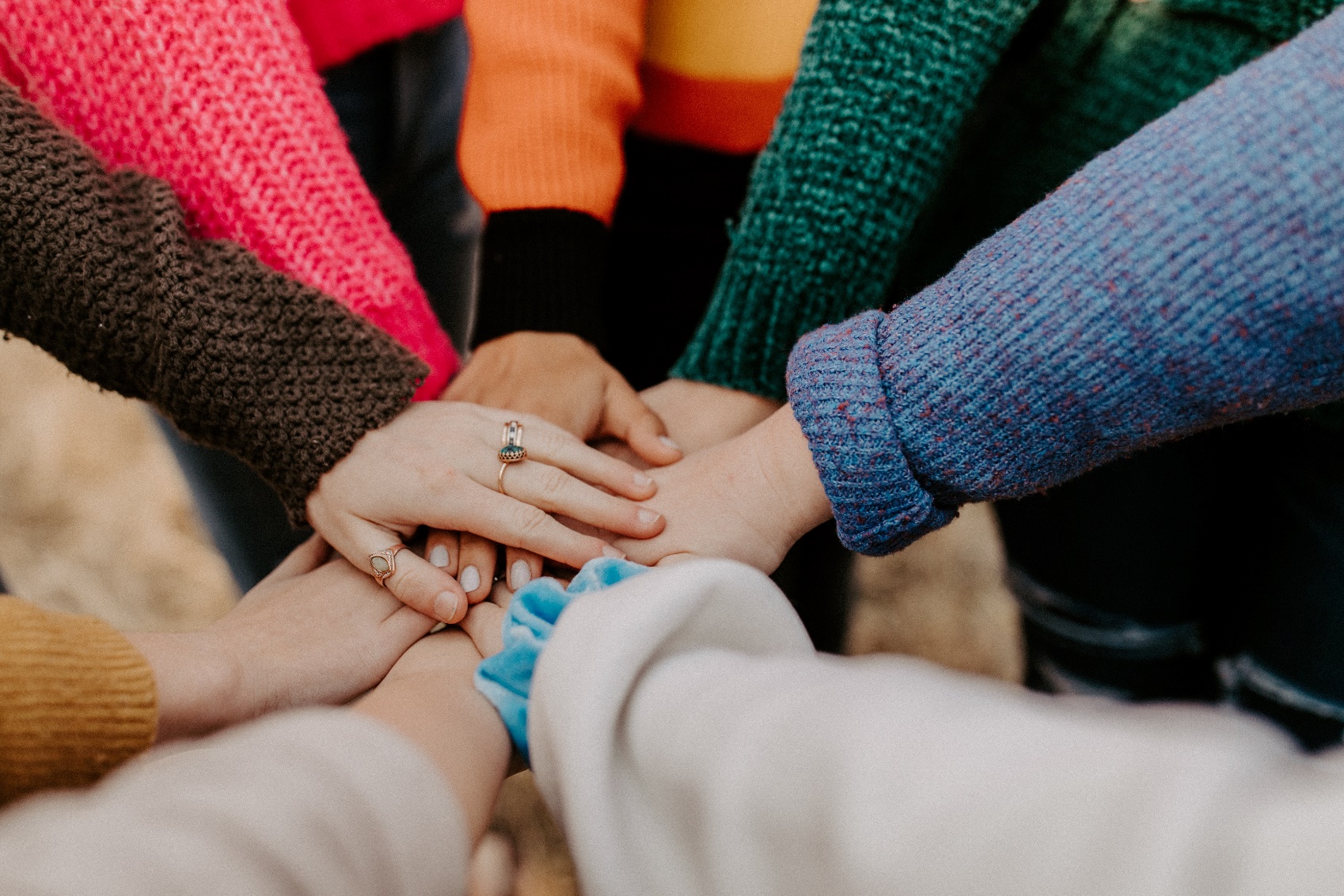 Hei uusi Aivoliiton Turun seudun AVH-yhdistyksen jäsen!Tervetuloa viettämään kanssamme uusien jäsenten iltaa tiistaina 16.11.2021 klo 17.30 alkavalla kahvituksella Erityisosaamiskeskus Suvituuleen osoitteessa Suvilinnantie 2, 20900 Turku. Arvioitu päättymisaika on noin klo 20.00.Tule tapaamaan muita aivoverenkiertohäiriön sairastaneita henkilöitä ja tutustumaan yhdistyksemme toimintaan.Ohjelmassa:•	Aivoliiton Turun seudun AVH -yhdistys ry:n esittely•	Minun tarinani, selviytymistarinoita omasta sairastumisesta•	Puhevammaisten tulkkauspalvelun esittely•	Esimerkki tulkin käytöstä•	Nuorten (18 – 45 v.) ryhmän toimintaa•	Aikaa vapaalle keskustelulle ja kysymyksille•	Ota mukaan myös läheisesi tai ystäväsiHuomioithan tullessasi koronan vaatiman käsihygienian ja etäisyydet, ethän tule sairaana, suosittelemme maskin käyttöä.	 Ilmoittautuminen 3.11.2021 mennessä:Aila Stauffer (jäsensihteeri)p. 040 575 7792aila.stauffer@dnainternet.netIlmoita osallistujien määrä sekä mahdolliset ruoka-ainerajoitteet, esimerkiksi keliakia.Tapaamisiin,Aivoliiton Turun seudun AVH-yhdistys ry:n hallitus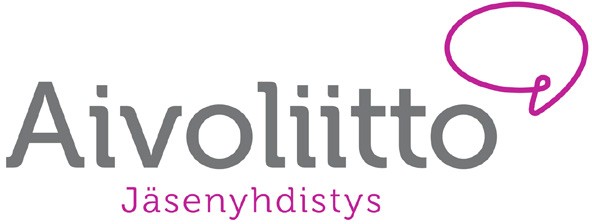 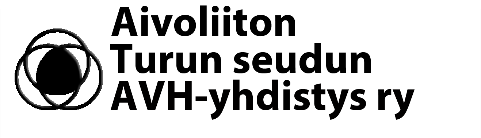 